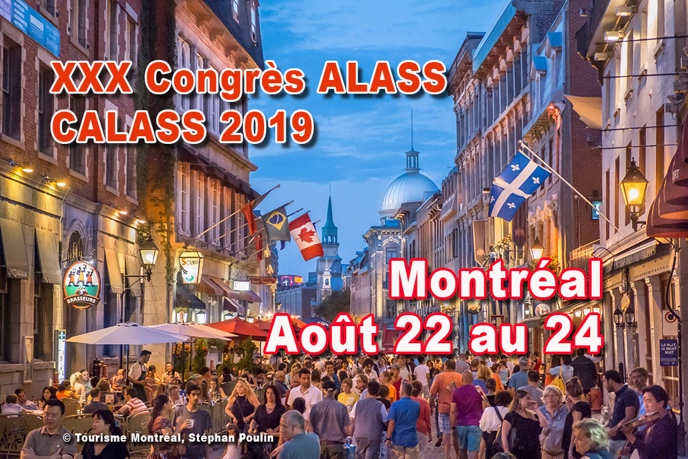 FORMULAIRE D’INSCRIPTION A CALASS 2019Nom :		Prénom :	Institution:		Adresse :		CP:		Località: 		Nazione: 			Téléphone :		Fax:	E-mail :	TYPE DE PARTICIPATIONJe participe au Congrès CALASS 2019J’ai l’intention de présenter une communicationJ’ai l’intention d’organiser une session thématiqueJ’ai l’intention de présenter un posterEn cas de présentation :Langue de présentation orale :	(spécifier)Langue du support :	(spécifier)TYPE D’INSCRIPTIONInscription pour les 3 jours du Congrès incluant toute la documentation, trois déjeuners et 5 pauses café.*Etudiants inscrits en cours de licence, master, doctorat de recherche.Tous les participants doivent payer leur adhésion à ALASS.J’ai payé ma cotisation  comme membre de l’ALASS pour l’année 2019 :  oui nonMembres ALASS : 60 EurosMembres ALASS Amérique Latine et Pays de l’Est : 40 EurosMembres étudiants et retraités : 30 EurosIl est possible de s’inscrire à une journée du Congrès. Le montant est fixe (c’est-à-dire indépendant de l’affiliation à l’ALASS) et s’élève à 150 euros avant le 15 mai et à 170 euros après le 15 mai. L’inscription journalière comprend les mêmes avantages que l’inscription complète au Congrès, mais limités à une seule journée.FORME DE PAIEMENT CHOISIE Montant : __________________ €Virement bancaire à l’ALASS –  BBVA. Ganduxer, 34. 08017 BarcelonaIban: : ES89 0182 4585 54 0200016977  – Swif o BIC : BBVAESMMXXX VISA    MASTERCARD    EUROCARDNuméro  Date d’échéance   / Date : ______________________Signature : ____________________________________ANNULATION ET REMBOURSEMENT DES FRAIS D’INSCRIPTIONToute demande d’annulation doit être transmise par écrit au secrétariat technique de l’ALASS à Barcelone. Les remboursements seront effectués après la fin du Congrès. Dans les cas où l’annulation est effectuée avant le 15 mai 2019, 50% du montant sera remboursé. Les demandes envoyées après cette date ne seront pas prises en considération ; toutefois vous recevrez, par la poste, la documentation complète du Congrès.Les frais d’inscription à l’Association ALASS ne seront pas remboursés.MERCI DE RETOURNER LE FORMULAIRE D’INSCRIPTION POUR CALASS 2019 À :ALASSMarc Aureli, 5, local 3E-08006 BarcelonaE-mail: alass@alass.orgType d'inscriptionAvant le 15 juinAprès le 15 juinMembres de ALASS275 Euros295 EurosMembres ALASS Amérique Latine et et Pays de l’Est 160 Euros180 EurosEtudiants*/ retraités150 Euros170 Euros